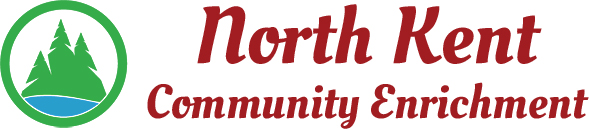 204 E. Muskegon Cedar Springs, MI 49319616-696-7320	www.myNKCE.comAgenda for Regular Meeting of Monday April 12, 2021 @ 6:00 via ZoomCall to orderApproval of agendaConsent Agenda	Approval of March 2021 MinutesApproval of March Financial Statements Information and Discussion ItemsSolon Township RepNelson Township withdrawal letterCovid TestingBoard Member Responsibilities Concerts in the ParkSports/EventsFinancial reportAction ItemsConfirm Next Meeting May 3, 2021Adjourn